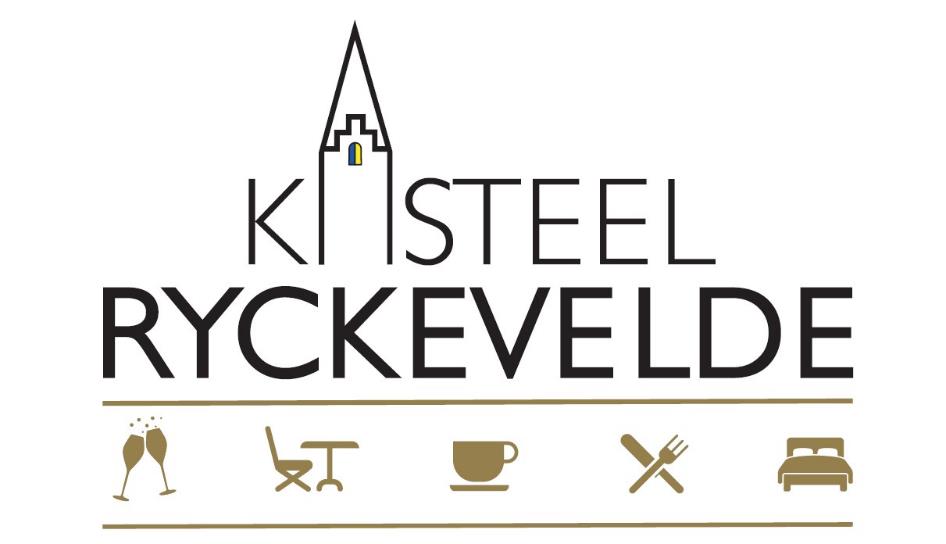 KEUZEMENU FEBRUARI3-gangenmenu naar keuze voor €60,00 p.p.of €75,00 p.p. met waters en wijnenWelkomsthapje***Duo van gerookte zalm en gerookte palingrundscarpacciocarpaccio van rode biet***Babylotte met gestoofde prei, witte wijnsaus en pureeParelhoenfilet in een spekjasje, rodewijn saus, oosterse groentjes en kroketjesGewokte groenten met quinoa en zoetzure saus***Kaasplankje Crème brûlée***Koffie of theeIrish coffee suppl. €5,00RESERVEER TELEFONISCH 050 35 01 05 